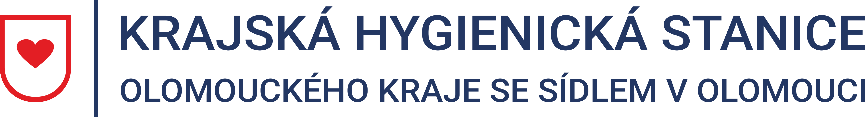 Tisková zprávaVydáno 18. 2. 2022EPIDEMIOLOGICKÁ SITUACE VE VÝSKYTU ONEMOCNĚNÍ COVID-19 V OLOMOUCKÉM KRAJI KE DNI 18. 2. 2022Krajská hygienická stanice Olomouckého kraje se sídlem v Olomouci (dále jen „KHS“) zaregistrovala v uplynulém týdnu pokračující úbytek pozitivních případů onemocnění COVID-19. Průměrná týdenní incidence na 100 000 obyvatel klesla na hodnotu 1 171,7 potvrzených případů, přičemž relativní pozitivita indikovaných testů za posledních sedm dní dosahuje hodnoty 42,4 %. Odhad R je v Olomouckém kraji 0,75. KHS eviduje za období 11. 2. – 17. 2. 2022 9 352 osob s pozitivním výsledkem testu 
na přítomnost nového koronaviru SARS-CoV-2. Nejvyšší záchyt je v okrese Olomouc (3 885), následuje Přerov (1 838), Prostějov (1 802), Šumperk (1 362) a Jeseník (465). V mezi týdenním srovnání zaznamenala KHS pokles procentuálního nárůstu nově pozitivních osob ve všech věkových kategoriích v průměru o 32,6 %. Ve věkové kategorii nad 65 let přibylo za sledované období 739 osob s pozitivním výsledkem testu na COVID-19.V období od 11. 2. do 17. 2. 2022 řešila KHS výskyt onemocnění COVID-19 u dětí/žáků/zaměstnanců minimálně ve 305 školách a školských zařízeních Olomouckého kraje. Dle dostupných údajů KHS byla nařízena karanténní opatření kolektivům dětí/žáků v celkem 72 třídách, u kterých ředitelé potvrdili jejich uzavření pro prezenční výuku. Zcela uzavřeny jsou v Olomouckém kraji 3 školy. KHS i nadále apeluje na dodržování základních hygienických pravidel jako je řádné nošení adekvátní ochrany dýchacích cest, důkladné mytí rukou a dodržování rozestupů. Každý, kdo se necítí dobře, by měl omezit své kontakty a zůstat doma, a tím zabránit případnému šíření nemoci. Mgr. Markéta Koutná, Ph.D., tisková mluvčí, telefon 585 719 244, e-mail: media@khsolc.cz